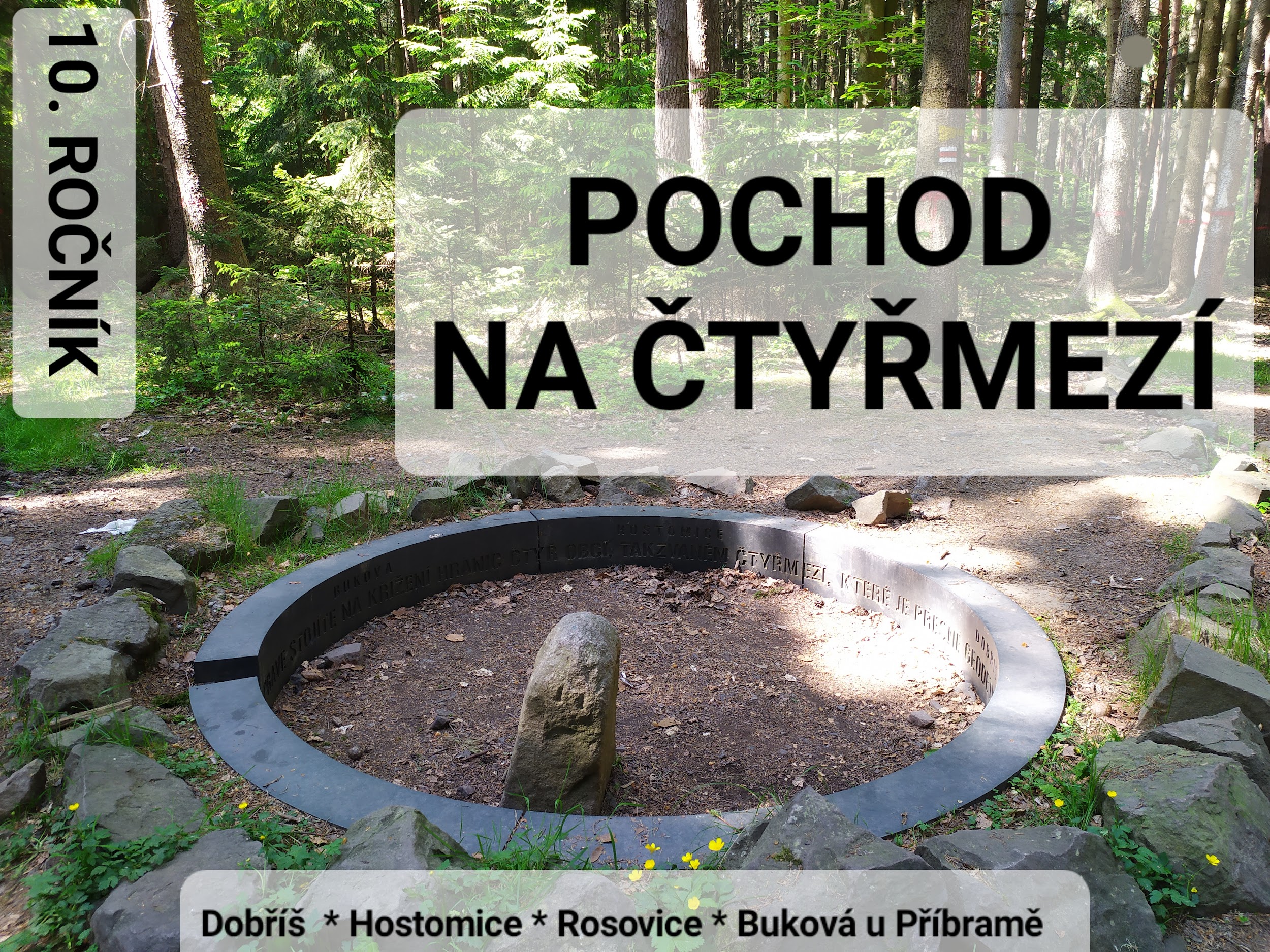 KDY? sobota 28. 10. 2023          10:00 od radnice průvod (pěší trasa cca 5 km)           10:00 od radnice autobus pro méně fyzicky   zdatné CO? Setkání průvodů ze čtyř obcí ve 12 hodin na Čtyřmezí (Kuchyňka sedlo).Občerstvení a hudební zpestření v podání folkového tria NAOPAK je zajištěno.VŠICHNI JSTE SRDEČNĚ ZVÁNI!